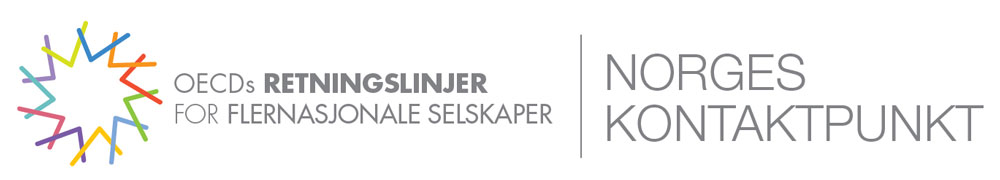 VEILEDENDE KLAGESKJEMAI tråd med OECDs retningslinjer for ansvarlig næringsliv skal det nasjonale kontaktpunktet bl.a. behandle og bidra til å løse konkrete klagesaker som oppstår vedrørende brudd på retningslinjene. Der dialog eller mekling ikke er mulig, skal kontaktpunktet offentliggjøre en slutterklæring om klagen. Alle OECD-land er folkerettslig forpliktet til å etablere en slik ikke-rettslig klageordning. Enhver kan levere klage til det norske kontaktpunktet. Vi kan behandle klager der norske bedrifter er involvert, og saker som oppstår mot utenlandske bedrifter med virksomhet i Norge. Kontaktpunktet er avhengig av skriftlig og tilstrekkelig informasjon for å kunne behandle en klage. Du kan bidra til det ved å fylle ut det veiledende skjemaet nedenfor.  Ved å sende inn dette skjemaet, bekreftes at du/dere er klar over at:* Informasjonen som gis i denne klagen, med tilhørende dokumenter og andre vedlegg, vil bli forelagt det innklagede selskapet,* Kontaktpunktet tilstreber åpenhet i sin saksbehandling, og at dette utfylte klageskjemaet vil kunne bli offentliggjort,* Dokumenter og andre vedlegg som ikke kan offentliggjøres er merket konfidensielle, og det er gitt en begrunnelse for hvorfor slik konfidensialitet er nødvendig og* Kontaktpunktets behandling av saken innebærer din/deres aktive deltakelse, og at dere vil etter beste evne overholde fristene som settes i kontaktpunktets saksbehandling.Vennligst send klage/klageskjema til:Norges OECD kontaktpunkt
Postboks 8114 Dep
0032 OSLOeller elektronisk til oecdncp@mfa.no med kopi til khk@mfa.noVennligst merk konvolutt eller e-post med:  ”Klage til Norges OECD kontaktpunkt”Om den klagende partOrganisasjonens navnOrganisasjonsnummerPostadresseBesøksadresseNettsideE-postTelefonnummerKontaktperson INavnStillingTelefonnummerEpostKontaktperson IINavn StillingTelefonnummerEpostBringer din organisasjon klagen inn på vegne av egne medlemmer/nære interesser eller på vegne av andre? Hvis din organisasjon foretar klagen på vegne av andre: Hvordan vil du beskrive din organisasjons mandat til å representere de berørte i denne saken?Har du vært i kontakt med de berørte?Hvis ja, vennligst gi detaljer.Hva ønsker din organisasjons å oppnå med klagen?Om den innklagede partNavn og adresse til hovedkontoret til foretaket/selskapet/bedriften som klages innHvis klagen gjelder et datterselskap eller lignende: 
Navn og adresse på dette, samt tilhørighet til morselskapet (hvis denne informasjonen er tilgjengelig)Hvorfor er dette selskapet relevant for det norske kontaktpunktet?Om klagenEtter din mening, hvilken eller hvilke bestemmelser i OECDs retningslinjer har det innklagede foretaket ikke overholdt? Gi en beskrivelse av den kritikkverdige praksis, så konkret og detaljert som mulig, inkludert informasjon om hvor forholdet eller forholdene har funnet sted, og eventuell utvikling.
Gi en oversikt over dokumentasjon (så detaljert som mulig), for eksempel offisielle dokumenter, rapporter, vitneutsagn eller andre typer bevis som støtter klagens påstander om praksis i strid med retningslinjene (nyheter og avisartikler kan være nyttig tilleggsinformasjon, men bør understøttes av annen dokumentasjon).Er klagen relevant for andre lands kontaktpunkt, i så fall hvilke og hvorfor?Hva mener din organisasjon at det innklagede foretaket bør foreta seg for å bøte på det innklagede forholdet/de innklagede forholdene?Annen informasjon som er relevant for Kontaktpunktets behandling av klagen.Om kontakt med den innklagede partHar din organisasjon vært i kontakt med, eller tatt initiativ til kontakt med, det innklagede foretaket vedrørende denne saken? Hvis ja – gi en beskrivelse av hvordan dette har skjedd, samt utfallet av denne kontakten. Dokumentér gjerne med møtereferater og annet.Har din organisasjon tatt opp, eller tatt initiativ til å ta opp, det innklagede forholdet i andre fora? Hvis ja: Gi en beskrivelse av hvor og hvordan. Gi en beskrivelse av eventuelle tiltak som er blitt igangsatt på grunn av dette. Dokumentér gjerne med møtereferater og annet.